Publicado en Madrid el 17/07/2019 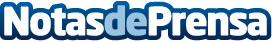 Dentaltix consigue 500.000 euros en una ronda de financiaciónCabiedes y Bewater Fundsa son los dos fondos principales que han apostado por la plataforma online de productos dentales que busca transformar y digitalizar el sector de la odontología. El objetivo de la inversión es la consolidación de la plataforma en los mercados de Francia, Portugal, Italia y Reino UnidoDatos de contacto:Ana91 411 58 68Nota de prensa publicada en: https://www.notasdeprensa.es/dentaltix-consigue-500-000-euros-en-una-ronda Categorias: Nacional Medicina Finanzas Marketing Emprendedores Logística Odontología http://www.notasdeprensa.es